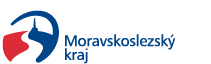 Obec Slezské Rudoltice získala investiční dotaci z rozpočtu Moravskoslezského kraje, dotačního programu „Podpora obnovy a rozvoje venkova Moravskoslezského kraje 2016“, ve výši 279 410,- Kč na projekt „Rekonstrukce domu služeb“.Cílem projektu byla rekonstrukce a modernizace interiéru budovy typu OKÁL – bývalého domu služeb. Rekonstrukcí byly upraveny prostory pro poskytování služeb -  kadeřnictví, ordinace zubního lékaře, zázemí pro spolky působící v obci. Projekt řešil rekonstrukci stávajících nevyhovujících prostor – instalaci nových podlah, obložení stěn a stropů sádrokartonovými deskami, vybudování nové zdravotechniky – vnitřních rozvodů vody, vnitřní kanalizace, vybavení zařizovacími předměty, rekonstrukci elektrických rozvodů. V přízemí vznikly prostory pro drobné podnikání: prodejní prostory, poskytování služeb typu sběrny a opravy obuvi, služby sběru prádla pro čistírnu apod. Projekt řeší modernizaci stávajícího prvku venkovské zástavby, infrastruktury a občanské vybavenosti. Práce na projektu byly ukončeny dne 31. 8. 2016.